CENIK BIVANJA V DIJAŠKEM DOMU NOVA GORICA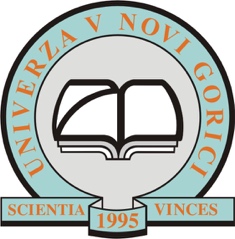 Pogoji:Če se študent vseli do vključno 15. v mesecu, plača stroške bivanja za cel mesecČe se študent vseli po 15. v mesecu, plača stroške bivanja 10 EUR/danČe se študent izseli do vključno 15. v mesecu, plača strošek bivanja 10 EUR/danČe se izseli od 15. do konca meseca plača stroške bivanja za cel mesec.Cenik velja od 1.10.2023 dalje.Na posteljno / mesecz DDVNa posteljo / danz DDVDvo ali troposteljna soba150 EUR10 EUR